Павлодар қаласының білім беру бөлімі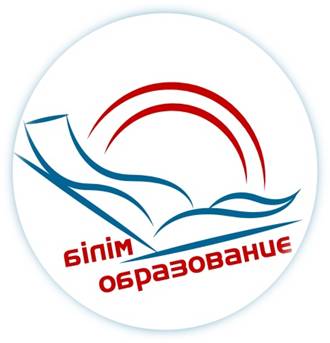                                                                                                       Бекітемін                                                                             Әдістемелік кабинетінің                                                                                                  меңгерушісі 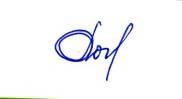                                                                                     Қ. Тайболатов                                               ҚАЛАЛЫҚ СЕМИНАР БАҒДАРЛАМАСЫ         Тақырыбы: «Ерте дамыту лабораториясы: Сөйлеуді дамыту ерекшеліктері»ПРОГРАММА ГОРОДСКОГО СЕМИНАРА
Тема:  «Лаборатория раннего развития: Особенности речевого развития»Павлодар қ., 2023, қантарӨткізілу күні: 31.01.2023, 15.00 – 16.30Семинарды ұйымдастырушы: «Павлодар қаласының № 38 сәбилер бақшасы»Тіркеу: 14.30-15.00 Форматы: тәжірибелік - семинарМодератор: К.М.Рахымжанова, Павлодар қаласы білім беру бөлімінің әдіскеріСеминардың мақсаты: ерте жастағы балалардың сөйлеу                                                                                                                                                    дағдысын қалыптастыру мен дамытуда дидактикалық ойындарды тиімді жоспарлау                                                                                                                                                     мен қолдануДата проведения: 31.01.2023, 15.00-16.30Организатор семинара: КГКП  «Ясли-сад №38 города Павлодара»Регистрация: 14.30-15.00 Формат: семинар - практикумМодератор: Рахымжанова К.М., методист отдела образования г.ПавлодараЦель семинара: эффективное планирование и использование дидактических игр  в формировании и развитии речевых навыков детей раннего возраста15.00 15.1015.00 15.10Танысу шеңберіАлия Амангельдыевна Байгельдина, «№38 сәбилер бақшасының»  педагог-психологы15.10-15.1515.10-15.15Кіріспе сөз, семинар бағдарламасымен таныстыруКундуз Муратхановна Рахымжанова, Павлодар қаласы білім беру бөлімінің әдіскеріПЕДАГОГИКАЛЫҚ ТӘЖІРИБЕНІҢ ТҰСАУКЕСЕРІПЕДАГОГИКАЛЫҚ ТӘЖІРИБЕНІҢ ТҰСАУКЕСЕРІПЕДАГОГИКАЛЫҚ ТӘЖІРИБЕНІҢ ТҰСАУКЕСЕРІПЕДАГОГИКАЛЫҚ ТӘЖІРИБЕНІҢ ТҰСАУКЕСЕРІ15.10 15.25Сөйлеу дағдысын белсендірудегі дидактикалық ойындар Сөйлеу дағдысын белсендірудегі дидактикалық ойындар Валентина Алекссеевна Подойницына, «№38 сәбилер бақшасының» тәрбиешісі15.25 15.30Психологиялық ойынПсихологиялық ойынАлия Амангельдыевна Байгельдина, «№38 сәбилер бақшасының» психолог15.35 15.50Коммуникативтік дағдыны белсендіруде ұлттық ойындарды тиімді пайдалануКоммуникативтік дағдыны белсендіруде ұлттық ойындарды тиімді пайдалануҚарлығаш Рымбековна Абдрахманова, «№38 сәбилер бақшасының» тәрбиешісі15.50 16.05Мектепке дейінгі жастағы балалардың сөйлеу дағдысын дамыту: кешенді тәсілМектепке дейінгі жастағы балалардың сөйлеу дағдысын дамыту: кешенді тәсілНаталья Анатольевна Шклярова, «№38 сәбилер бақшасының» тәрбиешісіТӘЖІРИБЕЛІК ЖҰМЫСТӘЖІРИБЕЛІК ЖҰМЫСТӘЖІРИБЕЛІК ЖҰМЫСТӘЖІРИБЕЛІК ЖҰМЫС16.05-16.20Тыңдаушылармен топтық жұмыс. Дидактикалық ойындар көрмесіТыңдаушылармен топтық жұмыс. Дидактикалық ойындар көрмесіРаушангуль Наурызбаевна Мукушова, «№38 сәбилер бақшасының» әдіскері16.20-16.30Қатысушылармен диалог, рефлексияҚатысушылармен диалог, рефлексияК.М.Рахымжанова, Павлодар қаласы білім беру бөлімінің әдіскері15.00 15.1015.00 15.10Круг знакомстваБайгельдина Алия Амангельдыевна,  педагог-психолог «Ясли-сад № 38 города Павлодара»15.10-15.1515.10-15.15Вступительное слово. Знакомство с программой семинара.Рахымжанова Кундуз Муратхановна, методист отдела образования г. ПавлодараПРЕЗЕНТАЦИЯ ПЕДАГОГИЧЕСКОГО ОПЫТАПРЕЗЕНТАЦИЯ ПЕДАГОГИЧЕСКОГО ОПЫТАПРЕЗЕНТАЦИЯ ПЕДАГОГИЧЕСКОГО ОПЫТАПРЕЗЕНТАЦИЯ ПЕДАГОГИЧЕСКОГО ОПЫТА15.10 15.25Дидактические игры для активации речевой деятельностиДидактические игры для активации речевой деятельностиВалентина Алекссеевна Подойницына, воспитатель «Ясли-сад №38 г.Павлодара» 15.25 15.30Психологическая играПсихологическая играБайгельдина Алия Амангельдыевна,  педагог-психолог «Ясли-сад № 38 города Павлодара»15.35 15.50Эффективное использование народных игр в активации коммуникативных навыковЭффективное использование народных игр в активации коммуникативных навыковАбдрахманова Карлыган Рымбековна, воспитатель «Ясли-сад № 38 города Павлодара»15.50 16.05Развитие связной речи дошкольников: комплексный подходРазвитие связной речи дошкольников: комплексный подходШклярова Наталья Анатольевна, воспитатель «Ясли-сад №38 г.Павлодара»ПРАКТИЧЕСКАЯ РАБОТАПРАКТИЧЕСКАЯ РАБОТАПРАКТИЧЕСКАЯ РАБОТАПРАКТИЧЕСКАЯ РАБОТА16.05-16.20Работа в подгруппах с слушателями. Выставка дидактических игр.Работа в подгруппах с слушателями. Выставка дидактических игр.Мукушова Раушангуль Наурызбаевна, методист «Ясли-сад №38 г.Павлодара»16.20-16.30Диалог с участниками, рефлексияДиалог с участниками, рефлексияРахымжанова К.М, методист отдела образования г.Павлодара